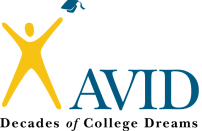 SOUTH HAGERSTOWN HIGH SCHOOL AVID AGREEMENT  Advancement Via Individual Determination2016-2017Name of Student:_______________________________________   Today’s Date:____________Student Goals:Academic success in college preparatory courses.Successful completion of college eligibility requirements.Enrollment in four-year college or university after high school graduation.Student Responsibilities:I will maintain satisfactory citizenship, behavior, and attendance in all classes.I will maintain the AVID binder with assignments written in my SHHS planner and daily notes in all classes.I will maintain enrollment in college preparatory courses, including honors and Advanced Placement classes.I will maintain a minimum of a 70% average in all my classes each marking period or be placed on a probationary contract.I will be an active learner, be prepared for all classes with all assigned work completed, take Cornell Notes (as appropriate), and be an active participant in all activities.I will actively engage in the 10 step AVID tutorial process which includes coming prepared for tutorial sessions by bringing higher-order questions, my AVID binder with Cornell notes, and my textbooks.  I will also ask questions to help my peers, and participate with my classmates and tutors to find the answers to my questions.I will pursue participation in extracurricular activities and community service.I will prepare for and take college entrance exams such as the PSAT, SAT, ASPIRE, and ACT.Seniors Only:I will maintain a full 6-period schedule, with 6 academically rigorous credit bearing classes (the only exception is being an AVID tutor). I will take a minimum of one AP course, one HCC Dual credit course or one Essence course. I will apply to two or more 4-year colleges by January 1, 2017.I agree to accept enrollment into the AVID elective class, which will offer academic support. I want to succeed, and I understand that I must take individual responsibility for my own success. I understand that I will be allowed to remain in the program only if I meet the student responsibilities outlined above and realize that if I am not able to put forth such effort, I may be placed on a probationary contract or exited from the program.**FORM MUST BE RETURNED NO LATER THAN AUGUST 26, 2016**                                                                      ______________________________						                    Student Signature_____  We agree to support the efforts of this student in meeting the goals outlined above._____  We DO NOT wish to participate in the AVID program.  _______________________________      	  	______________________________      AVID Coordinator Signature	            	 	 	 Parent Signature______________________________			______________________________    AVID Elective Teacher Signature	              	  AVID Site Administrator Signature